VeranstaltungsanmeldungNach Erhalt der vollständig ausgefüllten Anmeldung sowie des Bilder (s. Punkt 4) wird Ihr Event erfasst und Sie erhalten zur Kontrolle ein „Gut zum Druck“ der Tickets.VeranstalterVeranstaltungTicketsBenötigtes BildFür eine termingerechte Aufschaltung des Vorverkaufs auf der Homepage von Starticket benötigen wir  3 Bilder gem. nachfolgender Spezifikation: Ticketgestaltung (optional)Auf Wunsch kann auch das Starticket Standard-Ticket benutzt werden.Name:Name:GroovesoundGroovesoundGroovesoundGroovesoundGroovesoundGroovesoundGroovesoundGroovesoundGroovesoundGroovesoundGroovesoundWebsite:www.groovesound.chwww.groovesound.chwww.groovesound.chwww.groovesound.chwww.groovesound.chwww.groovesound.chwww.groovesound.chwww.groovesound.chStrasse: Strasse: Strasse: Strasse: Untergasse 21Untergasse 21Untergasse 21Untergasse 21Untergasse 21Untergasse 21Untergasse 21Untergasse 21Untergasse 21PLZ, Ort: 2502 Biel2502 Biel2502 Biel2502 Biel2502 Biel2502 Biel2502 Biel2502 BielPostfachnr.: Postfachnr.: Postfachnr.: Postfachnr.: Telefon: Telefon: Telefon: 032 342 21 21032 342 21 21032 342 21 21032 342 21 21032 342 21 21032 342 21 21Fax: Fax: Fax: Fax: KontaktpersonKontaktpersonKontaktpersonKontaktpersonKontaktpersonKontaktpersonKontaktpersonKontaktpersonKontaktpersonKontaktpersonKontaktpersonKontaktpersonVorname:Vorname:Vorname:SaraSaraSaraSaraSaraSaraSaraSaraSaraName: Name: Name: SchneiderSchneiderSchneiderSchneiderSchneiderSchneiderSchneiderMobile:Mobile:Mobile:079 242 91 22079 242 91 22079 242 91 22079 242 91 22079 242 91 22079 242 91 22079 242 91 22079 242 91 22079 242 91 22Tel. direkt:Tel. direkt:Tel. direkt:Email:Email:Email:sara.schneider@groovesound.chsara.schneider@groovesound.chsara.schneider@groovesound.chsara.schneider@groovesound.chsara.schneider@groovesound.chsara.schneider@groovesound.chsara.schneider@groovesound.chsara.schneider@groovesound.chsara.schneider@groovesound.chMehrwertsteuerMehrwertsteuerMehrwertsteuerMehrwertsteuerMehrwertsteuerMehrwertsteuerMehrwertsteuerMehrwertsteuerMehrwertsteuerMehrwertsteuerMehrwertsteuerMehrwertsteuerMehrwertsteuerMwSt-pflichtig:MwSt-pflichtig:MwSt-pflichtig:MwSt-pflichtig:MwSt-pflichtig:xneinneinja, Nr.:ja, Nr.:Satz:Satz:BankverbindungBankverbindungBankverbindungBankverbindungBankverbindungBankverbindungBankverbindungBankverbindungBankverbindungBankverbindungBankverbindungBankverbindungBankverbindungName der Bank: Name der Bank: Name der Bank: Name der Bank: Name der Bank: PostFinancePostFinancePostFinancePostFinancePostFinancePostFinancePostFinancePostFinancePLZ, Ort: PLZ, Ort: 2502 Biel2502 Biel2502 Biel2502 Biel2502 Biel2502 Biel2502 BielKontoinhaber: Kontoinhaber: Kontoinhaber: Kontoinhaber: Kontoinhaber: groovesound presents in concertgroovesound presents in concertgroovesound presents in concertgroovesound presents in concertgroovesound presents in concertgroovesound presents in concertgroovesound presents in concertKonto-Nr. / PC:Konto-Nr. / PC:Konto-Nr. / PC:Konto-Nr. / PC:Konto-Nr. / PC:25-13428-525-13428-525-13428-525-13428-525-13428-5IBAN: Clearing-Nr.:Clearing-Nr.:Clearing-Nr.:Clearing-Nr.:Name: Groovesound presents: Aydin Isik«BEVOR DER MESSIAS KOMMT!»Groovesound presents: Aydin Isik«BEVOR DER MESSIAS KOMMT!»Groovesound presents: Aydin Isik«BEVOR DER MESSIAS KOMMT!»Groovesound presents: Aydin Isik«BEVOR DER MESSIAS KOMMT!»Groovesound presents: Aydin Isik«BEVOR DER MESSIAS KOMMT!»Groovesound presents: Aydin Isik«BEVOR DER MESSIAS KOMMT!»Groovesound presents: Aydin Isik«BEVOR DER MESSIAS KOMMT!»Groovesound presents: Aydin Isik«BEVOR DER MESSIAS KOMMT!»Groovesound presents: Aydin Isik«BEVOR DER MESSIAS KOMMT!»Groovesound presents: Aydin Isik«BEVOR DER MESSIAS KOMMT!»Groovesound presents: Aydin Isik«BEVOR DER MESSIAS KOMMT!»Groovesound presents: Aydin Isik«BEVOR DER MESSIAS KOMMT!»Groovesound presents: Aydin Isik«BEVOR DER MESSIAS KOMMT!»Groovesound presents: Aydin Isik«BEVOR DER MESSIAS KOMMT!»Groovesound presents: Aydin Isik«BEVOR DER MESSIAS KOMMT!»Datumvom:vom:vom:12.03.201712.03.201712.03.201712.03.201712.03.2017bis:bis:bis:Art:Pop/RockPop/RockPop/RockPop/RockJazz/Blues/Funk/SoulJazz/Blues/Funk/SoulJazz/Blues/Funk/SoulJazz/Blues/Funk/SoulJazz/Blues/Funk/SoulJazz/Blues/Funk/SoulHip Hop/ReggaeHip Hop/ReggaeArt:Classics/Musicals/Folklore/GospelClassics/Musicals/Folklore/GospelClassics/Musicals/Folklore/GospelClassics/Musicals/Folklore/GospelFestivalsFestivalsFestivalsFestivalsFestivalsFestivalsPartiesPartiesArt:xBühneBühneBühneBühneSportSportSportSportSportSportFilm/KinoFilm/KinoArt:ZirkusZirkusZirkusZirkusAusstellungen/MessenAusstellungen/MessenAusstellungen/MessenAusstellungen/MessenAusstellungen/MessenAusstellungen/MessenSpecialsSpecialsZeitenTüröffnung:Türöffnung:Türöffnung:Türöffnung:17:30Beginn:Beginn:Beginn:Beginn:18:0018:0018:0018:00Ende:LocationLocationLocationLocationLocationLocationLocationLocationName:Name:Name:Théâtre de PocheThéâtre de PocheThéâtre de PocheThéâtre de PocheThéâtre de PocheThéâtre de PocheThéâtre de PocheThéâtre de PocheThéâtre de PocheThéâtre de PocheThéâtre de PocheThéâtre de PocheThéâtre de PocheStrasse, Nr.: Strasse, Nr.: Strasse, Nr.: Obergasse 1Obergasse 1Obergasse 1Obergasse 1Obergasse 1PLZ, Ort: PLZ, Ort: PLZ, Ort: 2502 Biel/Bienne2502 Biel/Bienne2502 Biel/Bienne2502 Biel/Bienne2502 Biel/BienneTicketartTicketartStehplätzeStehplätzeStehplätzeStehplätzeStehplätzeStehplätzeStehplätzeStehplätzeTicketartTicketartxxunnummeriert (Freie Sitzwahl)unnummeriert (Freie Sitzwahl)unnummeriert (Freie Sitzwahl)unnummeriert (Freie Sitzwahl)unnummeriert (Freie Sitzwahl)unnummeriert (Freie Sitzwahl)unnummeriert (Freie Sitzwahl)unnummeriert (Freie Sitzwahl)TicketartTicketartnummeriert (Bitte senden Sie uns einen nummerierten Sitzplan mit eingezeichneten Sektoren und dazugehörigen Preiskategorien)nummeriert (Bitte senden Sie uns einen nummerierten Sitzplan mit eingezeichneten Sektoren und dazugehörigen Preiskategorien)nummeriert (Bitte senden Sie uns einen nummerierten Sitzplan mit eingezeichneten Sektoren und dazugehörigen Preiskategorien)nummeriert (Bitte senden Sie uns einen nummerierten Sitzplan mit eingezeichneten Sektoren und dazugehörigen Preiskategorien)nummeriert (Bitte senden Sie uns einen nummerierten Sitzplan mit eingezeichneten Sektoren und dazugehörigen Preiskategorien)nummeriert (Bitte senden Sie uns einen nummerierten Sitzplan mit eingezeichneten Sektoren und dazugehörigen Preiskategorien)nummeriert (Bitte senden Sie uns einen nummerierten Sitzplan mit eingezeichneten Sektoren und dazugehörigen Preiskategorien)nummeriert (Bitte senden Sie uns einen nummerierten Sitzplan mit eingezeichneten Sektoren und dazugehörigen Preiskategorien)Preiskategorien: Preiskategorien: 1111222344BezeichnungBezeichnungVerkaufskontingentVerkaufskontingent64646464(Bitte geben Sie jeweils die maximale Anzahl Tickets an.)(Bitte geben Sie jeweils die maximale Anzahl Tickets an.)(Bitte geben Sie jeweils die maximale Anzahl Tickets an.)(Bitte geben Sie jeweils die maximale Anzahl Tickets an.)(Bitte geben Sie jeweils die maximale Anzahl Tickets an.)(Bitte geben Sie jeweils die maximale Anzahl Tickets an.)(Bitte geben Sie jeweils die maximale Anzahl Tickets an.)(Bitte geben Sie jeweils die maximale Anzahl Tickets an.)(Bitte geben Sie jeweils die maximale Anzahl Tickets an.)(Bitte geben Sie jeweils die maximale Anzahl Tickets an.)(Bitte geben Sie jeweils die maximale Anzahl Tickets an.)(Bitte geben Sie jeweils die maximale Anzahl Tickets an.)Bruttopreise (Print at home)Bruttopreise (Print at home)CHF 30.-CHF 30.-CHF 30.-CHF 30.-CHFCHFCHFCHFCHFCHFErmässigungen (Bitte Art genau bezeichnen, z.B. AHV/IV, Kinder bis … Jahre, etc.)Ermässigungen (Bitte Art genau bezeichnen, z.B. AHV/IV, Kinder bis … Jahre, etc.)Ermässigungen (Bitte Art genau bezeichnen, z.B. AHV/IV, Kinder bis … Jahre, etc.)Ermässigungen (Bitte Art genau bezeichnen, z.B. AHV/IV, Kinder bis … Jahre, etc.)Ermässigungen (Bitte Art genau bezeichnen, z.B. AHV/IV, Kinder bis … Jahre, etc.)Ermässigungen (Bitte Art genau bezeichnen, z.B. AHV/IV, Kinder bis … Jahre, etc.)Ermässigungen (Bitte Art genau bezeichnen, z.B. AHV/IV, Kinder bis … Jahre, etc.)Ermässigungen (Bitte Art genau bezeichnen, z.B. AHV/IV, Kinder bis … Jahre, etc.)Ermässigungen (Bitte Art genau bezeichnen, z.B. AHV/IV, Kinder bis … Jahre, etc.)Ermässigungen (Bitte Art genau bezeichnen, z.B. AHV/IV, Kinder bis … Jahre, etc.)Ermässigungen (Bitte Art genau bezeichnen, z.B. AHV/IV, Kinder bis … Jahre, etc.)Ermässigungen (Bitte Art genau bezeichnen, z.B. AHV/IV, Kinder bis … Jahre, etc.)Art A:Kinder bis 16, Schüler, Studenten/AHV/ IVCHF 25.-CHF 25.-CHF 25.-CHF 25.-CHFCHFCHFCHFCHFCHFArt B:Mitglieder GroovesoundCHF 25.-CHF 25.-CHF 25.-CHF 25.-CHFCHFCHFCHFCHFCHFArt C:CHFCHFCHFCHFCHFCHFCHFCHFCHFCHFAltersbeschränkung:Altersbeschränkung:Minderjährige unter 16 Jahren nur in Begleitung einer volljährigen Person.Minderjährige unter 16 Jahren nur in Begleitung einer volljährigen Person.Minderjährige unter 16 Jahren nur in Begleitung einer volljährigen Person.Minderjährige unter 16 Jahren nur in Begleitung einer volljährigen Person.Minderjährige unter 16 Jahren nur in Begleitung einer volljährigen Person.Minderjährige unter 16 Jahren nur in Begleitung einer volljährigen Person.Minderjährige unter 16 Jahren nur in Begleitung einer volljährigen Person.Minderjährige unter 16 Jahren nur in Begleitung einer volljährigen Person.Minderjährige unter 16 Jahren nur in Begleitung einer volljährigen Person.RollstuhlplätzeRollstuhlplätzexgibt es leider keine. Die Veranstaltung ist nicht rollstuhlgängig.gibt es leider keine. Die Veranstaltung ist nicht rollstuhlgängig.gibt es leider keine. Die Veranstaltung ist nicht rollstuhlgängig.gibt es leider keine. Die Veranstaltung ist nicht rollstuhlgängig.gibt es leider keine. Die Veranstaltung ist nicht rollstuhlgängig.gibt es leider keine. Die Veranstaltung ist nicht rollstuhlgängig.gibt es leider keine. Die Veranstaltung ist nicht rollstuhlgängig.gibt es leider keine. Die Veranstaltung ist nicht rollstuhlgängig.gibt es leider keine. Die Veranstaltung ist nicht rollstuhlgängig.RollstuhlplätzeRollstuhlplätzewerden über den Veranstalter verkauft und können über folgende Telefonnummer bezogen werden: werden über den Veranstalter verkauft und können über folgende Telefonnummer bezogen werden: werden über den Veranstalter verkauft und können über folgende Telefonnummer bezogen werden: werden über den Veranstalter verkauft und können über folgende Telefonnummer bezogen werden: werden über den Veranstalter verkauft und können über folgende Telefonnummer bezogen werden: werden über den Veranstalter verkauft und können über folgende Telefonnummer bezogen werden: werden über den Veranstalter verkauft und können über folgende Telefonnummer bezogen werden: werden über den Veranstalter verkauft und können über folgende Telefonnummer bezogen werden: werden über den Veranstalter verkauft und können über folgende Telefonnummer bezogen werden: RollstuhlplätzeRollstuhlplätzefreier Eintrittfreier Eintrittfreier Eintrittfreier Eintrittnormales Ticketnormales Ticketnormales Ticketnormales TicketText zur Veranstaltung(max. 1'000 Zeichen)(z.B. Hintergrundinfo, Künstlerinfo,Anschliessende Party, Support Act,Links, etc.)Text zur Veranstaltung(max. 1'000 Zeichen)(z.B. Hintergrundinfo, Künstlerinfo,Anschliessende Party, Support Act,Links, etc.)Text zur Veranstaltung(max. 1'000 Zeichen)(z.B. Hintergrundinfo, Künstlerinfo,Anschliessende Party, Support Act,Links, etc.)Text zur Veranstaltung(max. 1'000 Zeichen)(z.B. Hintergrundinfo, Künstlerinfo,Anschliessende Party, Support Act,Links, etc.)Text zur Veranstaltung(max. 1'000 Zeichen)(z.B. Hintergrundinfo, Künstlerinfo,Anschliessende Party, Support Act,Links, etc.)Kabarettistische Rettung vor dem FegefeuerGlaubt man an die drei führenden Religionen, kommt eines Tages der Messias und rettet die Welt, die Menschheit, die Religion, den Gott und das Abendland vor dem Bösen. Aber wie kriegen wir es hin, dass der Messias es bis nach Europa schafft? Wenn er wie damals vor 2015 Jahren wieder in Nazareth auf die Welt kommen sollte, wird er einige Probleme haben, aus dem Nahen Osten ein Visum nach Europa zu bekommen. Vor allem als Prediger. Auch sein Aussehen mit Vollbart und langen Haaren werden ihm da nicht unbedingt eine Hilfe sein. Oder landet der Heiland bei seinem ersten Versuch, europäischen Boden zu erreichen, im Knast?Vielleicht kann er ja wieder über‘s Wasser laufen und vom Nahen Osten über das Mittelmeer bis nach Lampedusa laufen. Doch dann würde ihm höchstwahrscheinlich die EU-Grenzschutzagentur Frontex im Weg stehen.In seinem neuen Soloprogramm beschäftigt sich der türkisch-stämmige Kölner Kabarettist Aydin Isik mit der Ankunft des Messias. Welche Vorbereitungen müssen wir treffen? Sind wir denn schon so weit, ihn zu empfangen? Was müssen wir vorher alles beichten? Infos:www.aydinisik.comwww.groovesound.chKabarettistische Rettung vor dem FegefeuerGlaubt man an die drei führenden Religionen, kommt eines Tages der Messias und rettet die Welt, die Menschheit, die Religion, den Gott und das Abendland vor dem Bösen. Aber wie kriegen wir es hin, dass der Messias es bis nach Europa schafft? Wenn er wie damals vor 2015 Jahren wieder in Nazareth auf die Welt kommen sollte, wird er einige Probleme haben, aus dem Nahen Osten ein Visum nach Europa zu bekommen. Vor allem als Prediger. Auch sein Aussehen mit Vollbart und langen Haaren werden ihm da nicht unbedingt eine Hilfe sein. Oder landet der Heiland bei seinem ersten Versuch, europäischen Boden zu erreichen, im Knast?Vielleicht kann er ja wieder über‘s Wasser laufen und vom Nahen Osten über das Mittelmeer bis nach Lampedusa laufen. Doch dann würde ihm höchstwahrscheinlich die EU-Grenzschutzagentur Frontex im Weg stehen.In seinem neuen Soloprogramm beschäftigt sich der türkisch-stämmige Kölner Kabarettist Aydin Isik mit der Ankunft des Messias. Welche Vorbereitungen müssen wir treffen? Sind wir denn schon so weit, ihn zu empfangen? Was müssen wir vorher alles beichten? Infos:www.aydinisik.comwww.groovesound.chKabarettistische Rettung vor dem FegefeuerGlaubt man an die drei führenden Religionen, kommt eines Tages der Messias und rettet die Welt, die Menschheit, die Religion, den Gott und das Abendland vor dem Bösen. Aber wie kriegen wir es hin, dass der Messias es bis nach Europa schafft? Wenn er wie damals vor 2015 Jahren wieder in Nazareth auf die Welt kommen sollte, wird er einige Probleme haben, aus dem Nahen Osten ein Visum nach Europa zu bekommen. Vor allem als Prediger. Auch sein Aussehen mit Vollbart und langen Haaren werden ihm da nicht unbedingt eine Hilfe sein. Oder landet der Heiland bei seinem ersten Versuch, europäischen Boden zu erreichen, im Knast?Vielleicht kann er ja wieder über‘s Wasser laufen und vom Nahen Osten über das Mittelmeer bis nach Lampedusa laufen. Doch dann würde ihm höchstwahrscheinlich die EU-Grenzschutzagentur Frontex im Weg stehen.In seinem neuen Soloprogramm beschäftigt sich der türkisch-stämmige Kölner Kabarettist Aydin Isik mit der Ankunft des Messias. Welche Vorbereitungen müssen wir treffen? Sind wir denn schon so weit, ihn zu empfangen? Was müssen wir vorher alles beichten? Infos:www.aydinisik.comwww.groovesound.chKabarettistische Rettung vor dem FegefeuerGlaubt man an die drei führenden Religionen, kommt eines Tages der Messias und rettet die Welt, die Menschheit, die Religion, den Gott und das Abendland vor dem Bösen. Aber wie kriegen wir es hin, dass der Messias es bis nach Europa schafft? Wenn er wie damals vor 2015 Jahren wieder in Nazareth auf die Welt kommen sollte, wird er einige Probleme haben, aus dem Nahen Osten ein Visum nach Europa zu bekommen. Vor allem als Prediger. Auch sein Aussehen mit Vollbart und langen Haaren werden ihm da nicht unbedingt eine Hilfe sein. Oder landet der Heiland bei seinem ersten Versuch, europäischen Boden zu erreichen, im Knast?Vielleicht kann er ja wieder über‘s Wasser laufen und vom Nahen Osten über das Mittelmeer bis nach Lampedusa laufen. Doch dann würde ihm höchstwahrscheinlich die EU-Grenzschutzagentur Frontex im Weg stehen.In seinem neuen Soloprogramm beschäftigt sich der türkisch-stämmige Kölner Kabarettist Aydin Isik mit der Ankunft des Messias. Welche Vorbereitungen müssen wir treffen? Sind wir denn schon so weit, ihn zu empfangen? Was müssen wir vorher alles beichten? Infos:www.aydinisik.comwww.groovesound.chKabarettistische Rettung vor dem FegefeuerGlaubt man an die drei führenden Religionen, kommt eines Tages der Messias und rettet die Welt, die Menschheit, die Religion, den Gott und das Abendland vor dem Bösen. Aber wie kriegen wir es hin, dass der Messias es bis nach Europa schafft? Wenn er wie damals vor 2015 Jahren wieder in Nazareth auf die Welt kommen sollte, wird er einige Probleme haben, aus dem Nahen Osten ein Visum nach Europa zu bekommen. Vor allem als Prediger. Auch sein Aussehen mit Vollbart und langen Haaren werden ihm da nicht unbedingt eine Hilfe sein. Oder landet der Heiland bei seinem ersten Versuch, europäischen Boden zu erreichen, im Knast?Vielleicht kann er ja wieder über‘s Wasser laufen und vom Nahen Osten über das Mittelmeer bis nach Lampedusa laufen. Doch dann würde ihm höchstwahrscheinlich die EU-Grenzschutzagentur Frontex im Weg stehen.In seinem neuen Soloprogramm beschäftigt sich der türkisch-stämmige Kölner Kabarettist Aydin Isik mit der Ankunft des Messias. Welche Vorbereitungen müssen wir treffen? Sind wir denn schon so weit, ihn zu empfangen? Was müssen wir vorher alles beichten? Infos:www.aydinisik.comwww.groovesound.chKabarettistische Rettung vor dem FegefeuerGlaubt man an die drei führenden Religionen, kommt eines Tages der Messias und rettet die Welt, die Menschheit, die Religion, den Gott und das Abendland vor dem Bösen. Aber wie kriegen wir es hin, dass der Messias es bis nach Europa schafft? Wenn er wie damals vor 2015 Jahren wieder in Nazareth auf die Welt kommen sollte, wird er einige Probleme haben, aus dem Nahen Osten ein Visum nach Europa zu bekommen. Vor allem als Prediger. Auch sein Aussehen mit Vollbart und langen Haaren werden ihm da nicht unbedingt eine Hilfe sein. Oder landet der Heiland bei seinem ersten Versuch, europäischen Boden zu erreichen, im Knast?Vielleicht kann er ja wieder über‘s Wasser laufen und vom Nahen Osten über das Mittelmeer bis nach Lampedusa laufen. Doch dann würde ihm höchstwahrscheinlich die EU-Grenzschutzagentur Frontex im Weg stehen.In seinem neuen Soloprogramm beschäftigt sich der türkisch-stämmige Kölner Kabarettist Aydin Isik mit der Ankunft des Messias. Welche Vorbereitungen müssen wir treffen? Sind wir denn schon so weit, ihn zu empfangen? Was müssen wir vorher alles beichten? Infos:www.aydinisik.comwww.groovesound.chKabarettistische Rettung vor dem FegefeuerGlaubt man an die drei führenden Religionen, kommt eines Tages der Messias und rettet die Welt, die Menschheit, die Religion, den Gott und das Abendland vor dem Bösen. Aber wie kriegen wir es hin, dass der Messias es bis nach Europa schafft? Wenn er wie damals vor 2015 Jahren wieder in Nazareth auf die Welt kommen sollte, wird er einige Probleme haben, aus dem Nahen Osten ein Visum nach Europa zu bekommen. Vor allem als Prediger. Auch sein Aussehen mit Vollbart und langen Haaren werden ihm da nicht unbedingt eine Hilfe sein. Oder landet der Heiland bei seinem ersten Versuch, europäischen Boden zu erreichen, im Knast?Vielleicht kann er ja wieder über‘s Wasser laufen und vom Nahen Osten über das Mittelmeer bis nach Lampedusa laufen. Doch dann würde ihm höchstwahrscheinlich die EU-Grenzschutzagentur Frontex im Weg stehen.In seinem neuen Soloprogramm beschäftigt sich der türkisch-stämmige Kölner Kabarettist Aydin Isik mit der Ankunft des Messias. Welche Vorbereitungen müssen wir treffen? Sind wir denn schon so weit, ihn zu empfangen? Was müssen wir vorher alles beichten? Infos:www.aydinisik.comwww.groovesound.chBemerkungenBemerkungenBemerkungenBemerkungenBemerkungenGrösse (Breite  x Höhe) Format1600 x 1200 Pixel 1600 x 900 Pixel1200 x 1200 Pixel JPEG, GIF, PNGTicketGesamtfläche des Tickets: A4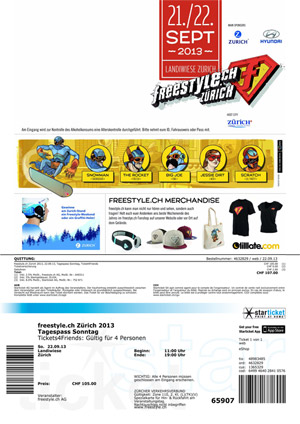 Fläche fürVeranstalter1280 x 1160 Pixel (B x H)Der grüne Bereich steht dem Veranstalter für die Gestaltung zur Verfügung.Adressfeld550 x 550 PixelLeer lassen (weiss) oben links, innerhalb der Fläche für Veranstalter.FormatHintergrundWeboptimiert mit 200 dpi als .jpg (Gewicht max. 300 KB)Neutralen, weissen Hintergrund verwenden und zu grosse, flächendeckende Grafiken vermeiden (spart Toner und schont die Umwelt)Textin vier Sprachen möglich (D/F/E/I)Mögliche InhalteAGB des VeranstaltersProgrammLogosAnbindung an öffentliche Verkehrsmittel (z.B. RailAway)Anfahrtswegetc.